Вопрос: Сколько героев предлагали Дюймовочке выйти замуж?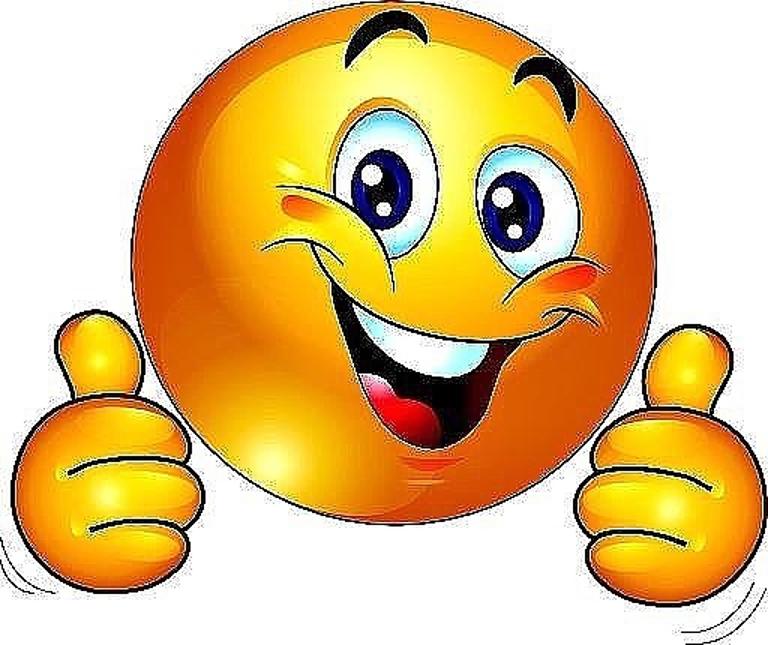 